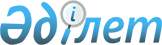 О внесении изменений в решение Жанаозенского городского маслихата от 25 декабря 2017 года № 17/198 "О городском бюджете на 2018 - 2020 годы"Решение Жанаозенского городского маслихата Мангистауской области от 30 ноября 2018 года № 24/316. Зарегистрировано Департаментом юстиции Мангистауской области 7 декабря 2018 года № 3724
      В соответствии с Бюджетным кодексом Республики Казахстан от 4 декабря 2008 года, Законом Республики Казахстан от 23 января 2001 года "О местном государственном управлении и самоуправлении в Республике Казахстан", Жанаозенский городской маслихат РЕШИЛ:
      1. Внести в решение Жанаозенского городского маслихата от 25 декабря 2017 года № 17/198 "О городском бюджете на 2018 - 2020 годы" (зарегистрировано в Реестре государственной регистрации нормативных правовых актов за № 3507, опубликовано в Эталонном контрольном банке нормативных правовых актов Республики Казахстан от 19 января 2018 года) следующие изменения:
      пункт 1 указанного решения изложить в новой редакции следующего содержания:
      "1. Утвердить городской бюджет на 2018 - 2020 годы согласно приложению, в том числе на 2018 год в следующих объемах:
      1)доходы - 15 424 216 тысяч тенге, в том числе по:
      налоговым поступлениям - 14 499 184 тысяч тенге;
      неналоговым поступлениям - 64 606 тысяч тенге;
      поступлениям от продажи основного капитала – 182 310 тысяч тенге;
      поступлениям трансфертов - 678 116 тысяч тенге;
      2)затраты - 15 489 908 тысяч тенге;
      3)чистое бюджетное кредитование - 68 190 тысяч тенге, в том числе:
      бюджетные кредиты - 72 150 тысяч тенге;
      погашение бюджетных кредитов - 3 960 тысяч тенге;
      4)сальдо по операциям с финансовыми активами - 0 тенге, в том числе:
      приобретение финансовых активов - 0 тенге;
      поступления от продажи финансовых активов государства - 0 тенге;
      5)дефицит (профицит) бюджета - 133 882 тысяч тенге;
      6)финансирование дефицита (использование профицита) бюджета -  133 882 тысяч тенге;
      поступление займов - 72 150 тысяч тенге;
      погашение займов - 3 960 тысяч тенге;
      используемые остатки бюджетных средств - 65 692 тысяч тенге.";
      в пункте 2:
      подпункт 3) изложить в новой редакции:
      "3) индивидуальный подоходный налог с доходов иностранных граждан, не облагаемых у источника выплаты – 72,6 процентов;";
      пункт 3 изложить в новой редакции:
      "3. Учесть, что из городского бюджета на 2018 год в бюджеты сел выделена субвенция в сумме 1 058 122 тысяч тенге, в том числе:
      села Тенге - 323 565 тысяч тенге;
      села Кызылсай - 239 256 тысяч тенге;
      села Рахат - 495 301 тысяч тенге.";
      пункт 7 изложить в новой редакции:
      "7. Утвердить размер местного исполнительного органа на 2018 год в сумме 132 351 тысяч тенге.";
      приложение 1 к указанному решению изложить в новой редакции согласно приложению к настоящему решению.
      2. Контроль за исполнением настоящего решения возложить на постоянную комиссию Жанаозенского городского маслихата по вопросам социально - экономического развития, бюджета, строительства, промышленности, жилищного и коммунального хозяйства, транспорта и предпринимательства (председатель комиссии Н.Худибаев).
      3. Государственному учреждению "Аппарат Жанаозенского городского маслихата" (руководитель аппарата А.Ермуханов) обеспечить государственную регистрацию настоящего решения в органах юстиции, его официальное опубликование в Эталонном контрольном банке нормативных правовых актов Республики Казахстан и средствах массовой информации.
      4. Настоящее решение вводится в действие с 1 января 2018 года. Городской бюджет на 2018 год
					© 2012. РГП на ПХВ «Институт законодательства и правовой информации Республики Казахстан» Министерства юстиции Республики Казахстан
				
      Председатель сессии 

А.Исаева

      Секретарь городского маслихата 

С.Мыңбай
Приложениек решению Жанаозенского городскогомаслихата от 30 ноября 2018 года № 24/316Приложение 1к решению Жанаозенского городскогомаслихата от 25 декабря 2017 года № 17/198
Категория
Категория
Категория
Наименование
Сумма, тысяч тенге
Класс
Класс
Наименование
Сумма, тысяч тенге
Подкласс
Наименование
Сумма, тысяч тенге 1 1 1 2 3
1. ДОХОДЫ
15 424 216
1
Налоговые поступления
14 499 184
01
Подоходный налог
6 527 109
2
Индивидуальный подоходный налог
6 527 109
03
Социальный налог
5 647 080
1
Социальный налог
5 647 080
04
Налоги на собственность
2 099 345
1
Налоги на имущество
1 466 947
3
Земельный налог
45 519
4
Налог на транспортные средства
586 849
5
Единый земельный налог
30
05
Внутренние налоги на товары, работы и услуги
183 896
2
Акцизы
4 370
3
Поступления за использование природных и других ресурсов
128 002
4
Сборы за ведение предпринимательской и профессиональной деятельности
44 178
5
Налог на игорный бизнес
7 346
07
Прочие налоги
2 635
1
Прочие налоги
2 635
08
Обязательные платежи, взимаемые за совершение юридически значимых действий и (или) выдачу документов уполномоченными на то государственными органами или должностными лицами
39 119
1
Государственная пошлина
39 119
2
Неналоговые поступления
64 606
01
Доходы от государственной собственности
37 501
1
Поступления части чистого дохода государственных предприятий
290
5
Доходы от аренды имущества, находящегося в государственной собственности
37 187
7
Вознаграждения по кредитам, выданным из государственного бюджета
24
04
Штрафы, пени, санкции, взыскания, налагаемые государственными учреждениями, финансируемыми из государственного бюджета, а также содержащимися и финансируемыми из бюджета (сметы расходов) Национального Банка Республики Казахстан 
70
1
Штрафы, пени, санкции, взыскания, налагаемые государственными учреждениями, финансируемыми из государственного бюджета, а также содержащимися и финансируемыми из бюджета (сметы расходов) Национального Банка Республики Казахстан 
70
06
Прочие неналоговые поступления
27 035
1
Прочие неналоговые поступления
27 035
3
Поступления от продажи основного капитала
182 310
01
Продажа государственного имущества, закрепленного за государственными учреждениями
48 550
1
Продажа государственного имущества, закрепленного за государственными учреждениями
48 550
03
Продажа земли и нематериальных активов
133 760
1
Продажа земли
84 961
2
Продажа нематериальных активов
 48 799
4
Поступления трансфертов
678 116
02
Трансферты из вышестоящих органов государственного управления
678 116
2
Трансферты из областного бюджета
678 116
Функциональная группа
Функциональная группа
Функциональная группа
Наименование
Сумма, тысяч тенге
Администратор бюджетных программ
Администратор бюджетных программ
Наименование
Сумма, тысяч тенге
Бюджет ная програм ма
Наименование
Сумма, тысяч тенге 1 1 1 2 3
2. ЗАТРАТЫ
15 489 908
01
Государственные услуги общего характера
318 432
112
Аппарат маслихата района (города областного значения)
24 374
001
Услуги по обеспечению деятельности маслихата района (города областного значения)
24 374
122
Аппарат акима района (города областного значения)
194 820
001
Услуги по обеспечению деятельности акима района (города областного значения)
191 839
003
Капитальные расходы государственного органа
2 981
452
Отдел финансов района (города областного значения)
32 904
001
Услуги по реализации государственной политики в области исполнения бюджета и управления коммунальной собственностью района (города областного значения)
31 767
010
Приватизация, управление коммунальным имуществом, постприватизационная деятельность и регулирование споров, связанных с этим
1 137
453
Отдел экономики и бюджетного планирования района (города областного значения)
25 582
001
Услуги по реализации государственной политики в области формирования и развития экономической политики, системы государственного планирования
25 582
454
Отдел предпринимательства и сельского хозяйства района (города областного значения)
29 898
001
Услуги по реализации государственной политики на местном уровне в области развития предпринимательства и сельского хозяйства
29 898
459
Отдел экономики и финансов района (города областного значения)
9 854
001
Услуги по реализации государственной политики в области формирования и развития экономической политики, государственного планирования, исполнения бюджета и управления коммунальной собственностью района (города областного значения)
9 854
010
Приватизация, управление коммунальным имуществом, постприватизационная деятельность и регулирование споров, связанных с этим
0
467
Отдел строительства района (города областного значения)
1 000
040
Развитие объектов государственных органов
1 000
02
Оборона
21 745
122
Аппарат акима района (города областного значения)
21 745
005
Мероприятия в рамках исполнения всеобщей воинской обязанности
21 745
03
Общественный порядок, безопасность, правовая, судебная, уголовно-исполнительная деятельность
54 343
485
Отдел пассажирского транспорта и автомобильных дорог района (города областного значения)
22 671
021
Обеспечение безопасности дорожного движения в населенных пунктах
22 671
499
Отдел регистрации актов гражданского состояния района (города областного значения)
31 672
001
Услуги по реализации государственной политики на местном уровне в области регистрации актов гражданского состояния
31 672
04
Образование
9 016 780
464
Отдел образования района (города областного значения)
8 635 661
001
Услуги по реализации государственной политики на местном уровне в области образования 
74 192
003
Общеобразовательное обучение
6 232 714
005
Приобретение и доставка учебников, учебно-методических комплексов для государственных учреждений образования района (города областного значения)
321 921
006
Дополнительное образование для детей
212 165
009
Обеспечение деятельности организаций дошкольного воспитания и обучения
574 742
015
Ежемесячные выплаты денежных средств опекунам (попечителям) на содержание ребенка-сироты (детей-сирот), и ребенка (детей), оставшегося без попечения родителей
24 435
022
Выплата единовременных денежных средств казахстанским гражданам, усыновившим (удочерившим) ребенка (детей)-сироту и ребенка (детей), оставшегося без попечения родителей
542
040
Реализация государственного образовательного заказа в дошкольных организациях образования
1 061 590
067
Капитальные расходы подведомственных государственных учреждений и организаций
133 360
465
Отдел физической культуры и спорта района (города областного значения)
374 872
017
Дополнительное образование для детей и юношества по спорту
374 872
467
Отдел строительства района (города областного значения)
6 247
024
Строительство и реконструкция объектов начального, основного среднего и общего среднего образования
6 247
06
Социальная помощь и социальное обеспечение
1 394 807
451
Отдел занятости и социальных программ района (города областного значения)
1 389 649
001
Услуги по реализации государственной политики на местном уровне в области обеспечения занятости и реализации социальных программ для населения
73 635
002
Программа занятости
534 515
004
Оказание социальной помощи на приобретение топлива специалистам здравоохранения, образования, социального обеспечения, культуры, спорта и ветеринарии в сельской местности в соответствии с законодательством Республики Казахстан
20 050
005
Государственная адресная социальная помощь
73 618
006
Оказание жилищной помощи
3 005
007
Социальная помощь отдельным категориям нуждающихся граждан по решениям местных представительных органов
522 655 
010
Материальное обеспечение детей-инвалидов, воспитывающихся и обучающихся на дому
13 111
011
Оплата услуг по зачислению, выплате и доставке пособий и других социальных выплат
1 470
014
Оказание социальной помощи нуждающимся гражданам на дому
17 873 
017
Обеспечение нуждающихся инвалидов обязательными гигиеническими средствами и предоставление услуг специалистами жестового языка, индивидуальными помощниками в соответствии с индивидуальной программой реабилитации инвалида
85 112
021
Капитальные расходы государственного органа
1 730
023
Обеспечение деятельности центров занятости населения
42 875
464
Отдел образования района (города областного значения)
4 835
030
Содержание ребенка (детей), переданного патронатным воспитателям
4 835
485
Отдел пассажирского транспорта и автомобильных дорог района (города областного значения)
323
050
Реализация Плана мероприятий по обеспечению прав и улучшению качества жизни инвалидов в Республике Казахстан на 2012-2018 годы
323
07
Жилищно-коммунальное хозяйство
2 905 100
467
Отдел строительства района (города областного значения)
1 072 103
003
Проектирование и (или) строительство, реконструкция жилья коммунального жилищного фонда
 0
004
Проектирование, развитие и (или) обустройство инженерно-коммуникационной инфраструктуры
84 696
005
Развитие коммунального хозяйства
56 404
006
Развитие системы водоснабжения и водоотведения
931 003
487
Отдел жилищно-коммунального хозяйства и жилищной инспекции района (города областного значения)
165 385
001
Услуги по реализации государственной политики на местном уровне в области жилищно-коммунального хозяйства и жилищного фонда
3 490
017
Обеспечение санитарии населенных пунктов
135 000
025
Освещение улиц в населенных пунктах
26 895
029
Развитие системы водоснабжения и водоотведения
0
030
Благоустройство и озеленение населенных пунктов
0
031
Содержание мест захоронений и захоронение безродных
0
479
Отдел жилищной инспекции района (города областного значения)
9 864
001
Услуги по реализации государственной политики на местном уровне в области жилищного фонда
9 864
497
Отдел жилищно-коммунального хозяйства района (города областного значения)
1 657 748
001
Услуги по реализации государственной политики на местном уровне в области жилищно-коммунального хозяйства
34 831
006
Обеспечение жильем отдельных категорий граждан
145 000
016
Функционирование системы водоснабжения и водоотведения
132 112
025
Освещение улиц в населенных пунктах
196 645
026
Организация эксплуатации тепловых сетей, находящихся в коммунальной собственности районов (городов областного значения)
33 402
029
Развитие системы водоснабжения и водоотведения 
335
030
Обеспечение санитарии населенных пунктов
691 108
034
Содержание мест захоронений и захоронение безродных
40
035
Благоустройство и озеленение населенных пунктов
424 275
08
Культура, спорт, туризм и информационное пространство
373 629
455
Отдел культуры и развития языков района (города областного значения)
222 834
001
Услуги по реализации государственной политики на местном уровне в области развития языков и культуры
16 905
003
Поддержка культурно – досуговой работы
158 314
006
Функционирование районных (городских) библиотек
42 444
007
Развитие государственного языка и других языков народа Казахстана
3 120
032
Капитальные расходы подведомственных государственных учреждений и организаций
2 051
456
Отдел внутренней политики района (города областного значения)
103 054
001
Услуги по реализации государственной политики на местном уровне в области информации, укрепления государственности и формирования социального оптимизма граждан
34 863
002
Услуги по проведению государственной информационной политики
25 371
003
Реализация мероприятий в сфере молодежной политики
42 820
465
Отдел физической культуры и спорта района (города областного значения)
34 113
001
Услуги по реализации государственной политики на местном уровне в сфере физической культуры и спорта
17 258
006
Проведение спортивных соревнований на районном (города областного значения) уровне
5 355
007
Подготовка и участие членов сборных команд района (города областного значения) по различным видам спорта на областных спортивных соревнованиях
11 500
467
Отдел строительства района (города областного значения)
13 628
008
Развитие объектов спорта
2 012
011
Развитие объектов культуры
11 616
09
Топливно-энергетический комплекс и недропользование
21 660
467
Отдел строительства района (города областного значения)
21 660
009
Развитие теплоэнергетической системы
21 660
[Введите цитату из документа или краткое описание интересного события. Надпись можно поместить в любое место документа. Для изменения форматирования надписи, содержащей броские цитаты, используйте вкладку "Работа с надписями".]10
Сельское, водное, лесное, рыбное хозяйство, особо охраняемые природные территории, охрана окружающей среды и животного мира, земельные отношения
99 014
453
Отдел экономики и бюджетного планирования района (города областного значения)
19 615
099
Реализация мер по оказанию социальной поддержки специалистов
19 615
459
Отдел экономики и финансов района (города областного значения)
0
099
Реализация мер по оказанию социальной поддержки специалистов
0
463
Отдел земельных отношений района (города областного значения)
21 980
001
Услуги по реализации государственной политики в области регулирования земельных отношений на территории района (города областного значения)
21 367
004
Организация работ по зонированию земель
613
473
Отдел ветеринарии района (города областного значения)
57 419
001
Услуги по реализации государственной политики на местном уровне в сфере ветеринарии
53 761
003
Капитальные расходы государственного органа
872
006
Организация санитарного убоя больных животных
0
007
Организация отлова и уничтожения бродячих собак и кошек
2 345
010
Проведение мероприятий по идентификации сельскохозяйственных животных 
441
11
Промышленность, архитектурная, градостроительная и строительная деятельность
53 917
467
Отдел строительства района (города областного значения)
33 937
001
Услуги по реализации государственной политики на местном уровне в области строительства
33 937
468
Отдел архитектуры и градостроительства района (города областного значения)
19 980
001
Услуги по реализации государственной политики в области архитектуры и градостроительства на местном уровне
19 980
12
Транспорт и коммуникации
39 576
485
Отдел пассажирского транспорта и автомобильных дорог района (города областного значения)
39 576
001
Услуги по реализации государственной политики на местном уровне в области пассажирского транспорта и автомобильных дорог 
26 350
022
Развитие транспортной инфраструктуры
2 800
023
Обеспечение функционирования автомобильных дорог
10 426
13
Прочие
132 351
452
Отдел финансов района (города областного значения)
132 351
012
Резерв местного исполнительного органа района (города областного значения)
132 351
459
Отдел экономики и финансов района (города областного значения)
0
012
Резерв местного исполнительного органа района (города областного значения) 
0
14
Обслуживание долга
24
452
Отдел финансов района (города областного значения)
24
013
Обслуживание долга местных исполнительных органов по выплате вознаграждений и иных платежей по займам из областного бюджета
24
459
Отдел экономики и финансов района (города областного значения)
0
021
Обслуживание долга местных исполнительных органов по выплате вознаграждений и иных платежей по займам из областного бюджета
0
15
Трансферты
1 058 530
452
Отдел финансов района (города областного значения)
840 031
038
Субвенции
840 031
459
Отдел экономики и финансов района (города областного значения)
218 499
006
Возврат неиспользованных (недоиспользованных) целевых трансфертов
408 
038
Субвенции
218 091
Функциональная группа
Функциональная группа
Функциональная группа
Наименование
Сумма, тысяч тенге
Администратор бюджетных программ
Администратор бюджетных программ
Наименование
Сумма, тысяч тенге
Бюджет ная програм ма
Наименование
Сумма, тысяч тенге 1 1 1 2 3
3. ЧИСТОЕ БЮДЖЕТНОЕ КРЕДИТОВАНИЕ
68 190
Бюджетные кредиты
72 150
10
Сельское, водное, лесное, рыбное хозяйство, особо охраняемые природные территории, охрана окружающей среды и животного мира, земельные отношения
72 150
453
Отдел экономики и бюджетного планирования района (города областного значения)
72 150
006
Бюджетные кредиты для реализации мер социальной поддержки специалистов
72 150
459
Отдел экономики и финансов района (города областного значения)
0
018
Бюджетные кредиты для реализации мер социальной поддержки специалистов
0
Категория
Категория
Категория
Наименование
Сумма, тысяч тенге
Класс
Класс
Наименование
Сумма, тысяч тенге
Подкласс
Наименование
Сумма, тысяч тенге 1 1 1 2 3
Погашение бюджетных кредитов
3 960
5
Погашение бюджетных кредитов
3 960
01
Погашение бюджетных кредитов
3 960
1
Погашение бюджетных кредитов, выданных из государственного бюджета
 3 960
4. САЛЬДО ПО ОПЕРАЦИЯМ С ФИНАНСОВЫМИ АКТИВАМИ
0
Приобретение финансовых активов
0
Поступления от продажи финансовых активов государства
0
5. ДЕФИЦИТ (ПРОФИЦИТ) БЮДЖЕТА
- 133 882
Категория
Категория
Категория
Наименование
Сумма, тысяч тенге
Класс
Класс
Наименование
Сумма, тысяч тенге
Подкласс
Наименование
Сумма, тысяч тенге 1 1 1 2 3
6. ФИНАНСИРОВАНИЕ ДЕФИЦИТА (ИСПОЛЬЗОВАНИЕ ПРОФИЦИТА) БЮДЖЕТА
133 882
Поступления займов
72 150
7
Поступления займов
72 150
01
Внутренние государственные займы
72 150
2
Договоры займа
72 150
Функциональная группа
Функциональная группа
Функциональная группа
Наименование
Сумма, тысяч тенге
Администратор бюджетных программ
Администратор бюджетных программ
Наименование
Сумма, тысяч тенге
Бюджет ная програм ма
Наименование
Сумма, тысяч тенге 1 1 1 2 3
Погашение займов
3 960
16
Погашение займов
3 960
452
Отдел финансов района (города областного значения)
3 960
008
Погашение долга местного исполнительного органа перед вышестоящим бюджетом
3 960
459
Отдел экономики и финансов района (города областного значения)
0
005
Погашение долга местного исполнительного органа перед вышестоящим бюджетом
0
Категория
Категория
Категория
Наименование
Сумма, тысяч тенге
Класс
Класс
Наименование
Сумма, тысяч тенге
Подкласс
Наименование
Сумма, тысяч тенге 1 1 1 2 3
Используемые остатки бюджетных средств
65 692
8
Используемые остатки бюджетных средств
65 692
01
Остатки бюджетных средств
65 692
1
Свободные остатки бюджетных средств
65 692